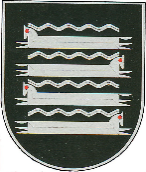 KAIŠIADORIŲ RAJONO SAVIVALDYBĖS ADMINISTRACIJOSDIREKTORIUS ĮSAKYMASDĖL KAIŠIADORIŲ RAJONO SAVIVALDYBĖS ADMINISTRACIJOS DARBO ORGANIZAVIMO KARANTINO RĖŽIMO LAIKOTARPIU2020 m. kovo 15 d. Nr. V1E-251KaišiadorysVadovaudamasis Lietuvos Respublikos vietos savivaldos įstatymo 29 straipsnio 8 dalies 1 ir 2 punktais, Lietuvos Respublikos Vyriausybės 2020 m. vasario 26 d. nutarimu Nr. 152 ,,Dėl valstybės lygio ekstremaliosios situacijos paskelbimo“ ir Lietuvos Respublikos Vyriausybės 2020 m. 14 d. nutarimu Nr. 207 “Dėl karantino Lietuvos Respublikos teritorijoje paskelbimo“ Nr. V-351 ,,Dėl koronaviruso (COVIT-19) valdymo priemonių“: O r g a n i z u o j u  karantino rėžimo laikotarpiu Kaišiadorių rajono savivaldybės administracijos darbą nuotoliniu būdu.Į p a r e i g o j u: asmenis, dirbančius nuotoliniu būdu laikytis Bendrųjų elektroninės informacijos saugos reikalavimų apraše, patvirtintame Lietuvos Respublikos Vyriausybės 2013 m. liepos 24 d. nutarimu Nr. 716 „Dėl Bendrųjų elektroninės informacijos saugos reikalavimų aprašo, Saugos dokumentų turinio gairių aprašo ir Elektroninės informacijos, sudarančios valstybės informacinius išteklius, svarbos įvertinimo ir valstybės informacinių sistemų, registrų ir kitų informacinių sistemų klasifikavimo gairių aprašo patvirtinimo“ nustatytų elektroninės informacijos saugos reikalavimų;laikytis nuotolinio darbo saugos ir sveikatos reikalavimų darbo funkcijų atlikimo metu.D r a u d ž i u  asmenų aptarnavimą tiesioginiu būdu, išskyrus būtinųjų neatidėliotinų funkcijų vykdymą.Į p a r e i g o j u:Kaišiadorių rajono savivaldybės administracijos ir jos struktūrinių padalinių pastatus karantino rėžimo laikotarpiu užrakinti, užtikrinant darbuotojų, vykdančių būtinąsias neatidėliotinas funkcijas, patekimą į darbo vietą;tiesiogiai asmenis aptarnauti tik ypatingais atvejais, kai negalima paslaugos suteikti nuotoliniu būdu. P a v e d u Kaišiadorių rajono savivaldybės administracijos padalinių vadovams užtikrinti:būtinųjų neatidėliotinų padalinių funkcijų atlikimą darbo vietose;kitų funkcijų vykdymą nuotoliniu būdu.Administracijos direktorius							        Mindaugas NasevičiusParengėIeva Šadurskienė2020-03-